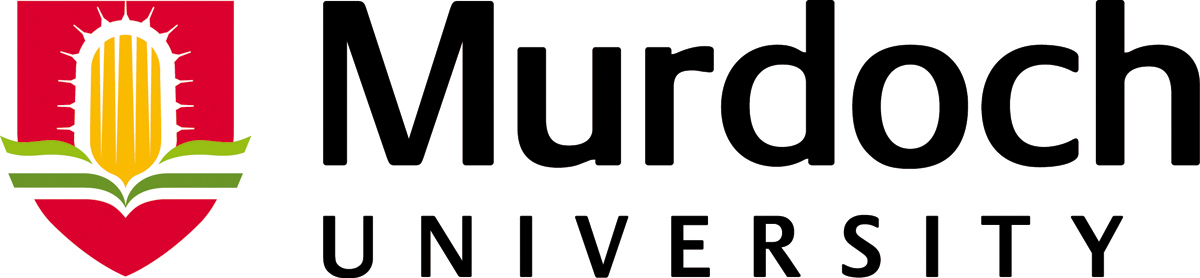 Farm Owner/Manager Consent Form I run a farming enterprise at …………………… in WA where I breed and manage *****. I have extensive knowledge of ***** husbandry and welfare and understand that managing my **** to maximise their welfare also maximises my productivity and profitability. I agree to take part in the below research project, which will examine ******** on *** production. Project details:Manager/Owner details:I have read the project overview and the responsibilities above and I understand the nature and duration of the study and how my data will be used.I have had the opportunity to ask questions and discuss the project with one of the project team.I hereby give the chief investigator and any authorised staff consent and authority to access my property/collect data/collect samples and arrange to conduct post-mortems on animals that I provide. I understand that all the data pertaining to me and my animal(s) will be treated in strict confidence, and that my data will be de-identified and amalgamated into the overall project data set for analysis. I do hereby certify that I am the owner (or duly authorised representative of the owner) of the above animal(s) and that the animal(s) are free of any lien or claim by any other person or persons. The welfare of all **** on our property is paramount and I understand that management and welfare of **** in this project will always be my responsibility. I am aware of the possible risks associated with the project and will remove any animals showing early signs of from the pasture. I am aware that I am responsible for euthanising any injured or diseased animals which have a poor prognosis. Post mortems will only be performed for animals where the cause of death is not known, and where deaths exceed critical limits. I am responsible for the cost of any treatment/interventions required during the project but not the cost of any post mortems that may be required. I consent to a post mortem being performed by the local veterinarian. I understand that if the research project team have concerns for the welfare of my animals based on their professional experience, that they may take action, or require me to take action, to prevent negative animal welfare outcomes. Where treatments are required the cost of these will be my responsibility. Consenting owner’s signature:	                                                           Date: Contact for Animal Ethics Committee: Ethics Advisor, telephone 08 9360 7366, email: animalethics@murdoch.edu.auProject Title:Animal Ethics Permit No:Duration of Experiment(please tick ALL that apply)Commitment to hosting:(please tick ALL that apply)Chief Investigator:Project Coordinator Name & contact details:Murdoch University,Perth.Email: Ph: 08 Murdoch University,Perth.Email: Ph: 08 Project Partners:Project Funding:Aims of project:Specific responsibilities of host producer and project team, if different from belowRecord any ill health on recording sheets provided by Murdoch University.Record any ill health on recording sheets provided by Murdoch University.Possible risks and complications:Owner’s name: (or authorised representative)Property Address:Preferred contact details (Email, phone no.):